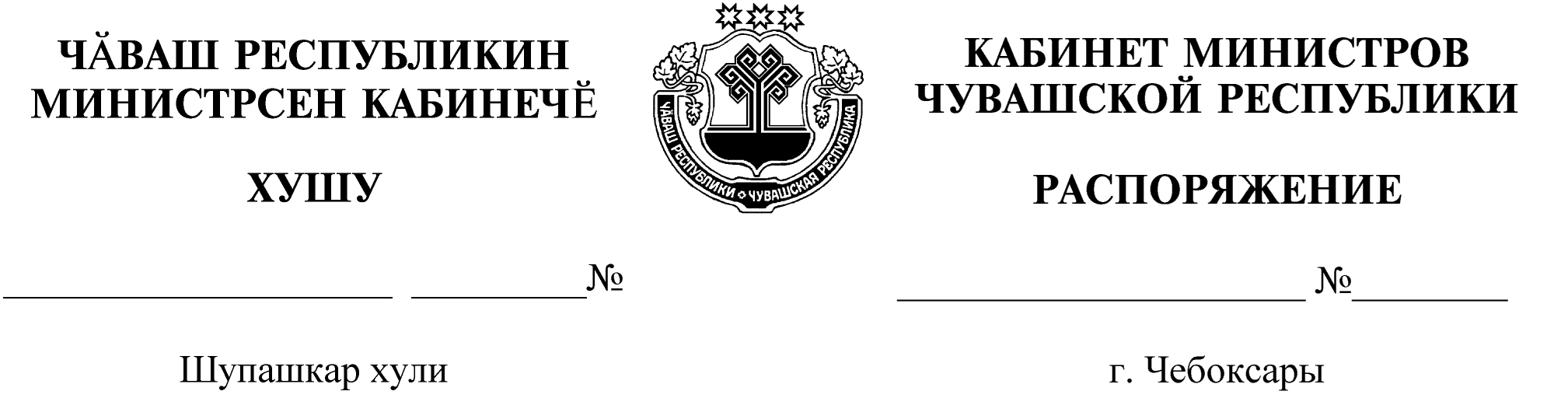 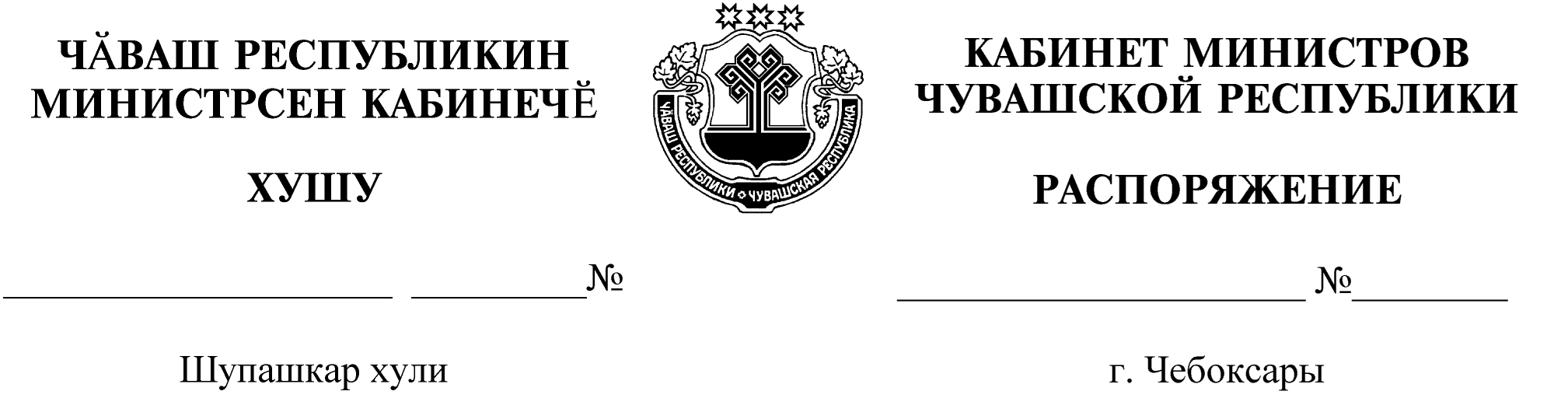 Внести в перечень земельных участков, находящихся в государственной собственности Чувашской Республики, предназначенных для предоставления многодетным семьям в собственность бесплатно, утвержденный распоряжением Кабинета Министров Чувашской Республики от 1 декабря . № 883-р, изменения, дополнив его пунктами 29–42 согласно приложению к настоящему распоряжению.Председатель Кабинета МинистровЧувашской Республики 							И.МоторинПриложениек распоряжению Кабинета МинистровЧувашской Республикиот 11.12.2017   № 905-рИ З М Е Н Е Н И Я, вносимые в перечень земельных участков, находящихся в государственной собственности Чувашской Республики, предназначенных для предоставления многодетным семьям в собственность бесплатно_____________№ ппМестоположение (адрес) земельного участкаПлощадь, кв. метровКадастровыйномерКатегория земельВид разрешенного использования земельного участка12334455629.30.31.Чувашская Республика, Вурнарский район, Ойкас-Кибекское сельское поселение, д. Вурман-КибекиЧувашская Республика, Вурнарский район, Ойкас-Кибекское сельское поселение, д. Вурман-КибекиЧувашская Республика, Вурнарский район, Ойкас-Кибекское сельское поселение, д. Вурман-Кибеки1149 1300120021:09:040101:46521:09:040101:50521:09:040101:50621:09:040101:46521:09:040101:50521:09:040101:506земли населенных пунктовземли населенных пунктовземли населенных пунктовземли населенных пунктовземли населенных пунктовземли населенных пунктовдля индивидуального жилищного строительствадля индивидуального жилищного строительствадля индивидуального жилищного строительствадля индивидуального жилищного строительствадля индивидуального жилищного строительствадля индивидуального жилищного строительства32.Чувашская Республика, Вурнарский район, Ойкас-Кибекское сельское поселение, д. Вурман-Кибеки1172 21:09:040101:50721:09:040101:507земли населенных пунктовземли населенных пунктовдля индивидуального жилищного строительствадля индивидуального жилищного строительства33.Чувашская Республика, Вурнарский район, Ойкас-Кибекское сельское поселение, д. Вурман-Кибеки1220 21:09:040101:50821:09:040101:508земли населенных пунктовземли населенных пунктовдля индивидуального жилищного строительствадля индивидуального жилищного строительства34.Чувашская Республика, Вурнарский район, Ойкас-Кибекское сельское поселение, д. Вурман-Кибеки1200 21:09:040101:50921:09:040101:509земли населенных пунктовземли населенных пунктовдля индивидуального жилищного строительствадля индивидуального жилищного строительства35.Чувашская Республика, Вурнарский район, с. Янгорчино, ул. Советская1240 21:09:240102:96021:09:240102:960земли населенных пунктовземли населенных пунктовдля индивидуального жилищного строительствадля индивидуального жилищного строительства36.Чувашская Республика, Вурнарский район, Янгорчинское сельское поселение, с. Янгорчино, ул. Советская1240 21:09:240102:109221:09:240102:1092земли населенных пунктовземли населенных пунктовдля индивидуального жилищного строительствадля индивидуального жилищного строительства37.Чувашская Республика, Вурнарский район, Янгорчинское сельское поселение, с. Янгорчино, ул. Советская1240 21:09:240102:109321:09:240102:1093земли населенных пунктовземли населенных пунктовдля индивидуального жилищного строительствадля индивидуального жилищного строительства38.Чувашская Республика, Цивильский район, г. Цивильск, ул. Павла Иванова, д. 9623 21:20:100161:13321:20:100161:133земли населенных пунктовземли населенных пунктовдля индивидуального жилищного строительствадля индивидуального жилищного строительства39.Чувашская Республика, Цивильский район, г. Цивильск, ул. Павла Иванова, д. 9623 21:20:100161:13421:20:100161:134земли населенных пунктовземли населенных пунктовдля индивидуального жилищного строительствадля индивидуального жилищного строительства40.Чувашская Республика, Цивильский район, г. Цивильск, ул. Павла Иванова, д. 9623 21:20:100161:13521:20:100161:135земли населенных пунктовземли населенных пунктовдля индивидуального жилищного строительствадля индивидуального жилищного строительства41.Чувашская Республика, Цивильский район, г. Цивильск, ул. Павла Иванова, д. 9622 21:20:100161:13621:20:100161:136земли населенных пунктовземли населенных пунктовдля индивидуального жилищного строительствадля индивидуального жилищного строительства42.Чувашская Республика, Цивильский район, г. Цивильск, ул. Павла Иванова, д. 9623 21:20:100161:13721:20:100161:137земли населенных пунктовземли населенных пунктовдля индивидуального жилищного строительствадля индивидуального жилищного строительства